ФЕДЕРАЛЬНОЕ АГЕНТСТВО ЖЕЛЕЗНОДОРОЖНОГО ТРАНСПОРТАФедеральное государственное бюджетное образовательное учреждение высшего образования«Петербургский государственный университет путей сообщенияИмператора Александра I»(ФГБОУ ВО ПГУПС)Кафедра «Менеджмент и маркетинг»РАБОЧАЯ ПРОГРАММАдисциплины«ТОВАРОВЕДЕНИЕ, ЭКСПЕРТИЗА И СТАНДАРТИЗАЦИЯ» (Б1.В.ОД.5)для направления38.04.02 «Менеджмент»по магистерской программе«Маркетинг»Форма обучения – очная, заочнаяСанкт-Петербург2017Рабочая программа рассмотрена и обсуждена на заседании кафедры «Менеджмент и маркетинг»Протокол № __ от «___» _________ 201 __ г.Программа актуализирована и продлена на 201__/201__ учебный год (приложение).Рабочая программа рассмотрена и обсуждена на заседании кафедры «Менеджмент и маркетинг»Протокол № __ от «___» _________ 201 __ г.Программа актуализирована и продлена на 201__/201__ учебный год (приложение).Рабочая программа рассмотрена и обсуждена на заседании кафедры«Менеджмент и маркетинг»Протокол № __ от «___» _________ 201 __ г.Программа актуализирована и продлена на 201__/201__ учебный год (приложение).ЛИСТ СОГЛАСОВАНИЙ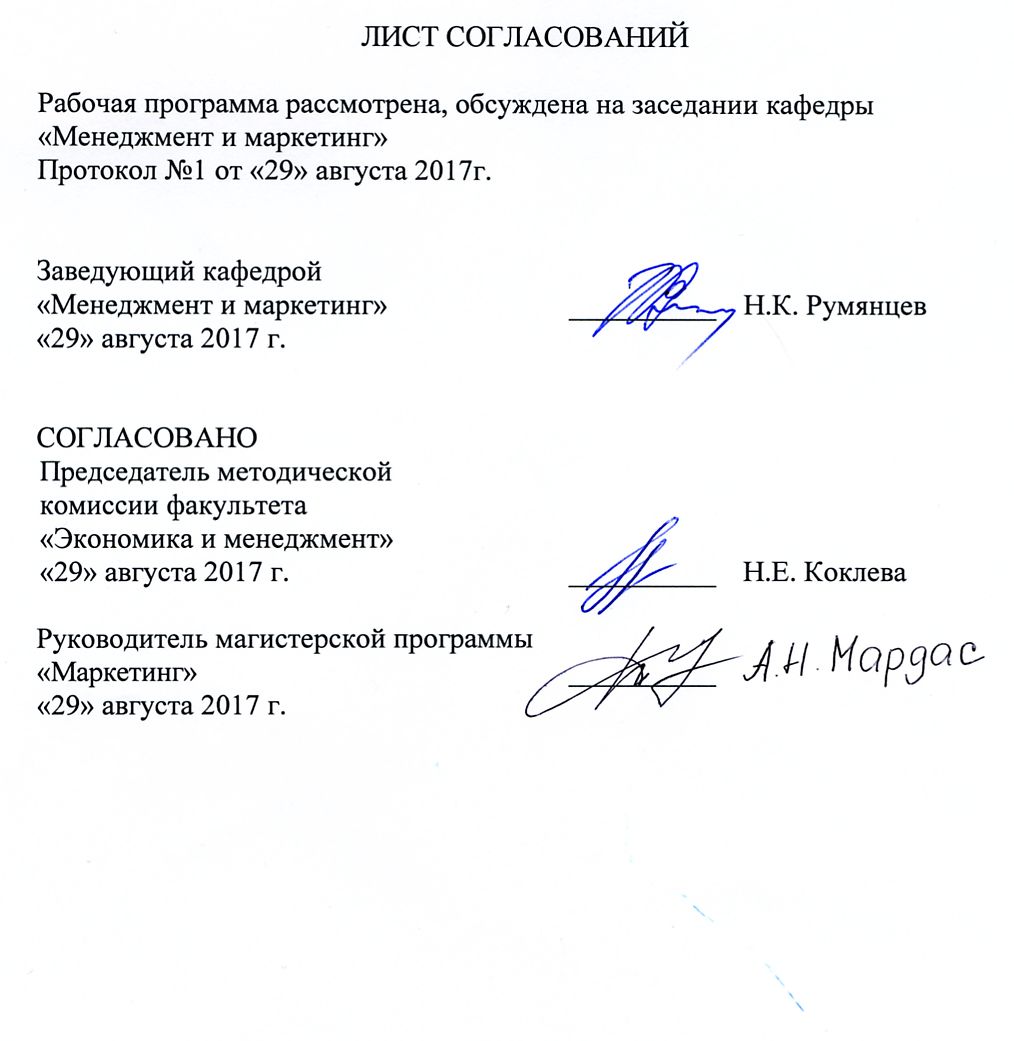 Программа рассмотрена, обсуждена на заседании кафедры «Менеджмент и маркетинг»Протокол № 1 от «29» августа . 1. Цели и задачи дисциплиныРабочая программа составлена в соответствии с ФГОС ВО, утвержденным «30» марта ., приказ № 322 по направлению  38.04.02 «Менеджмент», по дисциплине «Товароведение, экспертиза и стандартизация».Целью изучения дисциплины является приобретение компетенций, указанных в разделе 2. Для достижения поставленной цели решаются следующие задачи:- приобретение знаний, указанных в разделе 2 рабочей программы; - приобретение умений, указанных в разделе 2 рабочей программы;- приобретение навыков, указанных в разделе 2 рабочей программы.Содержание курса включает изучение методов стандартизации и сертификации продукции, ознакомление законодательной базой в области технического регулирования, обеспечения единства измерений и защиты прав потребителей.2. Перечень планируемых результатов обучения по дисциплине, соотнесенных с планируемыми результатами освоения основной профессиональной образовательной программыПланируемыми результатами обучения по дисциплине являются: приобретение знаний, умений, навыков и/или опыта деятельности.В результате освоения дисциплины обучающийся должен:ЗНАТЬ:− ассортиментную, качественную и количественную характеристику товаров,  их формирование на стадии производства и сохранения при транспортировании, хранении и реализации;− особенности маркировки, упаковки и информации о товарах, составные элементы товарной экспертизы и методы экспертной оценки;− основные принципы,  понятия, задачи и методы стандартизации и сертификации;
− правовые основы технического регулирования, обеспечения единства измерений и защиты прав потребителей.УМЕТЬ:− оценивать качество товаров, диагностировать дефекты и причины их возникновения;
− рассчитывать показатели ассортимента и ассортиментную политику, определять действительные потери и нормы естественной убыли;
− разрабатывать рекомендации по сокращению потерь;
− расшифровывать маркировку товаров, организовывать и проводить экспертизу,
− проводить математическую обработку результатов измерений, оценивать подлинность сертификатов.ВЛАДЕТЬ:- навыками анализа показателей ассортимента и ассортиментной политики;- методами стандартизации и сертификации продукции;- навыками проведения и оформления экспертизы товаров.Приобретенные знания, умения, навыки и/или опыт деятельности, характеризующие формирование компетенций, осваиваемые в данной дисциплине, позволяют решать профессиональные задачи, приведенные в соответствующем перечне по видам профессиональной деятельности в п. 2.4 общей характеристики основной профессиональной образовательной программы (ОПОП). Изучение дисциплины направлено на формирование следующих профессиональных компетенций (ПК), соответствующих виду профессиональной деятельности, на которые ориентирована программа магистратуры:Научно-исследовательская деятельность:способностью обобщать и критически оценивать результаты исследований актуальных проблем управления, полученные отечественными и зарубежными исследователями (ПК-6);способностью обосновывать актуальность, теоретическую и практическую значимость избранной темы научного исследования (ПК-8).Область профессиональной деятельности обучающихся, освоивших данную дисциплину, приведена в п. 2.1 общей характеристики ОПОП.Объекты профессиональной деятельности обучающихся, освоивших данную дисциплину, приведены в п. 2.2 общей характеристики ОПОП.3. Место дисциплины в структуре основной профессиональной образовательной программыДисциплина «Товароведение, экспертиза и стандартизация» (Б1.В.ОД.5) относится к вариативной части и является обязательной дисциплиной.4. Объем дисциплины и виды учебной работы	Для очной формы обучения:Для заочной формы обучения: 5. Содержание и структура дисциплины5.1 Содержание дисциплины5.2 Разделы дисциплины и виды занятийДля очной формы обучения: Для заочной формы обучения: 6. Перечень учебно-методического обеспечения для самостоятельной работы обучающихся по дисциплине7. Фонд оценочных средств для проведения текущего контроля успеваемости и промежуточной аттестации обучающихся по дисциплинеФонд оценочных средств по дисциплине является неотъемлемой частью рабочей программы и представлен отдельным документом, рассмотренным на заседании кафедры и утвержденным заведующим кафедрой.8. Перечень основной и дополнительной учебной литературы, нормативно-правовой документации и других изданий, необходимых для освоения дисциплины8.1 Перечень основной учебной литературы, необходимой для освоения дисциплины Лифиц, Иосиф Моисеевич.      Товарный менеджмент [Электронный ресурс] : Учебник / И. М. Лифиц. - М. : Издательство Юрайт, 2017. - 405 с. - ISBN 978-5-9916-3959-0 : 122.21 р. RU/URAIT/404124Теоретические основы товароведения  [Текст] : методические указания для практических занятий / Н. Г. Янковская, Ю. Н. Панова ; , ФБГОУ ВПО ПГУПС. - Санкт-Петербург : ФГБОУ ВПО ПГУПС, 2016. - 33 с. : ил. - Библиогр.: с. 27. 8.2 Перечень дополнительной учебной литературы, необходимой для освоения дисциплиныКалачев, Сергей Львович.      Теоретические основы товароведения и экспертизы [Электронный ресурс] : Учебник / С. Л. Калачев. - 2-е изд., пер. и доп. - М. : Издательство Юрайт, 2017. - 479 с. - (Профессиональное образование). - ISBN 978-5-9916-9322-6 : 143.11 р. RU/URAIT/396628 Синяева, Инга Михайловна.      Основы коммерческой деятельности [Электронный ресурс] : Учебник / И. М. Синяева. - М. : Издательство Юрайт, 2017. - 506 с. - (Профессиональное образование).  - ISBN 978-5-534-04107-1 : 149.54 р. RU/URAIT/405371 8.3 Перечень нормативно-правовой документации, необходимой для освоения дисциплиныЗакон РФ от 07.02.1992 N 2300-1 (ред. от 03.07.2016) "О защите прав потребителей". – Режим доступа: http://www.consultant.ru/cons/cgi/online.cgi?req=doc;base=LAW;n=200945#0Федеральный закон от 27.12.2002 N 184-ФЗ (ред. от 05.04.2016) "О техническом регулировании". – Режим доступа: http://www.consultant.ru/cons/cgi/online.cgi?req=doc;base=LAW;n=196382#08.4 Другие издания, необходимые для освоения дисциплиныМаркетинг в России и за рубежом [Текст]. - М.: Финпресс. - ISSN 1028-5849. - Выходит раз в два месяца.Менеджмент в России и за рубежом [Текст]: Все о теории и практике управления бизнесом, финансами, кадрами. - М.: Финпресс. - ISSN 1028-5857. - Выходит раз в два месяца.9. Перечень ресурсов информационно-телекоммуникационной сети «Интернет», необходимых для освоения дисциплиныАрхив интернет-библиотеки издательского дома «Дело и сервис» по теме «Маркетинг». [Электронный ресурс]. Режим доступа:  http://dis.ru/library/507/, свободный. — Загл. с экрана.Архив номеров журнала «Железные дороги мира» [Электронный ресурс]. Режим доступа: http://www.zdmira.com/arhiv, свободный. — Загл. с экрана.Ежедневный Экономический обзор Российского рынка от Издательского Дома Коммерсантъ [Электронный ресурс]. Режим доступа: https://www.kommersant.ru/, свободный. — Загл. с экрана.Консультант плюс. Правовой сервер [Электронный ресурс]. Режим доступа:  http://www.consultant.ru/, свободный. — Загл. с экрана.Министерство экономического развития Российской Федерации [Электронный ресурс]. Режим доступа: http://www.economy.gov.ru, свободный. — Загл. с экрана.Правительство Российской Федерации. Интернет-портал [Электронный ресурс]. Режим доступа: http://www.government.ru, свободный. — Загл. с экрана.Российская газета   - официальное издание для документов Правительства РФ [Электронный ресурс]. Режим доступа: http://www.rg.ru, свободный. — Загл. с экрана.Федеральная служба государственной статистики [Электронный ресурс]. Режим доступа:  http://www.gks.ru, свободный. — Загл. с экрана.Федеральное агентство по техническому регулированию и метрологии (РОССТАНДАРТ). Официальный сайт [Электронный ресурс]. Режим доступа:  www.gost.ru/wps/portal, свободный. — Загл. с экрана.Эксперт. Журнал [Электронный ресурс]. Режим доступа:  http://www.expert.ru, свободный. — Загл. с экрана.Электронная библиотека онлайн «Единое окно к образовательным ресурсам» [Электронный ресурс]. Режим доступа: http://window.edu.ru, свободный. — Загл. с экрана.Электронная библиотека экономической и деловой литературы [Электронный ресурс]. Режим доступа: http://www.aup.ru/library/, свободный. — Загл. с экрана.Электронно-библиотечная система ibooks.ru [Электронный ресурс]. Режим доступа:  http://ibooks.ru/ — Загл. с экрана.Электронно-библиотечная система ЛАНЬ [Электронный ресурс]. Режим доступа:  https://e.lanbook.com/books — Загл. с экрана.Личный кабинет обучающегося  и электронная информационно-образовательная среда [Электронный ресурс]. Режим доступа:  http://sdo.pgups.ru (для доступа к полнотекстовым документам требуется авторизация).  10. Методические указания для обучающихся по освоению дисциплиныПорядок изучения дисциплины следующий:Освоение разделов дисциплины производится в порядке, приведенном в разделе 5 «Содержание и структура дисциплины». Обучающийся должен освоить все разделы дисциплины с помощью учебно-методического обеспечения, приведенного в разделах 6, 8 и 9 рабочей программы. Для формирования компетенций обучающийся должен представить выполненные типовые контрольные задания или иные материалы, необходимые для оценки знаний, умений, навыков и (или) опыта деятельности, предусмотренные текущим контролем (см. фонд оценочных средств по дисциплине).По итогам текущего контроля по дисциплине, обучающийся должен пройти промежуточную аттестацию (см. фонд оценочных средств по дисциплине).11. Перечень информационных технологий, используемых при осуществлении образовательного процесса по дисциплине, включая перечень программного обеспечения и информационных справочных системПеречень информационных технологий, используемых при осуществлении образовательного процесса по дисциплине:технические средства (компьютерная техника, наборы демонстрационного оборудования);методы обучения с использованием информационных технологий (демонстрация мультимедийных материалов);личный кабинет обучающегося  и электронная информационно-образовательная среда [Электронный ресурс]. Режим доступа:  http://sdo.pgups.ru (для доступа к полнотекстовым документам требуется авторизация).  Интернет-сервисы и электронные ресурсы (поисковые системы, электронная почта, онлайн-энциклопедии и справочники, электронные учебные и учебно-методические материалы согласно п. 9 рабочей программы);программное обеспечение:Microsoft Windows;Microsoft Office. 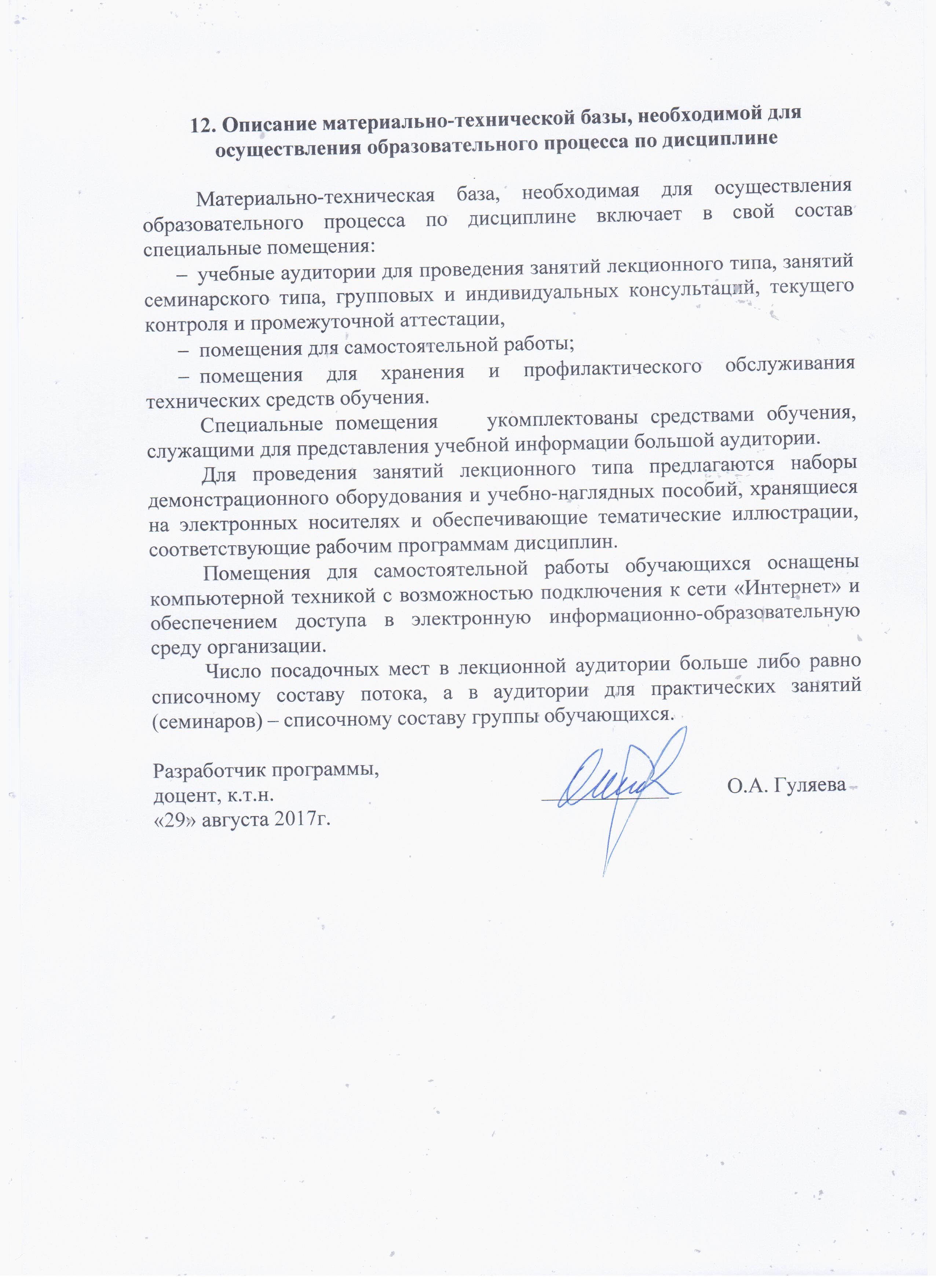 12. Описание материально-технической базы, необходимой для осуществления образовательного процесса по дисциплинеМатериально-техническая база, необходимая для осуществления образовательного процесса по дисциплине включает в свой состав специальные помещения:учебные аудитории для проведения занятий лекционного типа, занятий семинарского типа, групповых и индивидуальных консультаций, текущего контроля и промежуточной аттестации, помещения для самостоятельной работы;помещения для хранения и профилактического обслуживания технических средств обучения. Специальные помещения    укомплектованы средствами обучения, служащими для представления учебной информации большой аудитории.Для проведения занятий лекционного типа предлагаются наборы демонстрационного оборудования и учебно-наглядных пособий, хранящиеся на электронных носителях и обеспечивающие тематические иллюстрации, соответствующие рабочим программам дисциплин.Помещения для самостоятельной работы обучающихся оснащены компьютерной техникой с возможностью подключения к сети «Интернет» и обеспечением доступа в электронную информационно-образовательную среду организации.Число посадочных мест в лекционной аудитории больше либо равно списочному составу потока, а в аудитории для практических занятий (семинаров) – списочному составу группы обучающихся.Заведующий кафедрой «Менеджмент и маркетинг»________________________«___» _________ 201 __ г.Заведующий кафедрой «Менеджмент и маркетинг»________________________«___» _________ 201 __ г.Заведующий кафедрой «Менеджмент и маркетинг»________________________«___» _________ 201 __ г.Заведующий кафедрой «Менеджмент и маркетинг»__________Н.К. Румянцев«29» августа .СОГЛАСОВАНОПредседатель методической комиссии факультета «Экономика и менеджмент»__________Н.Е. Коклева«29» августа .Руководитель магистерской программы"Маркетинг" __________А.Н. Мардас«29» августа .Вид учебной работыВсего часовСеместрВид учебной работыВсего часов2Контактная работа (по видам учебных занятий)В том числе:лекции (Л)практические занятия (ПЗ)28-2828-28Самостоятельная работа (СРС) (всего)6262Контроль5454Форма контроля знанийЭ, КПЭ, КПОбщая трудоемкость: час / з.е.144/4144/4Вид учебной работыВсего часовКурсВид учебной работыВсего часов1Контактная работа (по видам учебных занятий)В том числе:практические занятия (ПЗ)12121212Самостоятельная работа (СРС) (всего)123123Контроль99Форма контроля знанийЭ, КПЭ, КПОбщая трудоемкость: час / з.е.144/44/36№ п/пНаименование раздела дисциплиныСодержание разделаОсновы товароведения. Ассортимент товаровПринципы товароведения. Товароведная классификация товаров. Ассортимент товаров: понятие и виды. Классификация, свойства и показатели ассортимента. Свойства и показатели рациональности ассортимента. Формирование и управление ассортиментом товаров Факторы формирования ассортимента. Кодирование товаровКачество и конкурентоспособность товаров.Потребности, их классификация и проявление. Потребительские свойства товаров. Функции товара. Требования к товарам. Выбор номенклатуры потребительских свойств и их определяющих показателей. Комплексные показатели качества: градация, класс, сорт.Товарная информация. Товароведная экспертизаВиды и формы товарной информации. Средства товарной информации: маркировка, технические документы. Требования к информации для потребителя товаров. Средства информации о товарах Торговая марка. Товаросопроводительные документыСтандартизацияСущность стандартизации, объекты,  цели, принципы, законодательная база. Технические регламенты, национальные стандарты, общероссийские классификаторы технико-экономической и социальной информации. Системы и органы национальной, региональной и международной стандартизации№ п/пНаименование раздела дисциплиныЛПЗСРСОсновы товароведения. Ассортимент товаров820Качество и конкурентоспособность товаров.620Товарная информация. Товароведная экспертиза810Стандартизация612ИтогоИтого2862№ п/пНаименование раздела дисциплиныЛПЗСРСОсновы товароведения. Ассортимент товаров430Качество и конкурентоспособность товаров.230Товарная информация. Товароведная экспертиза430Стандартизация233ИтогоИтого12123№п/пНаименование раздела дисциплиныПеречень учебно-методического обеспечения1Основы товароведения. Ассортимент товаровЛифиц, Иосиф Моисеевич.      Товарный менеджмент [Электронный ресурс] : Учебник / И. М. Лифиц. - М. : Издательство Юрайт, 2017. - 405 с. - ISBN 978-5-9916-3959-0 : 122.21 р. RU/URAIT/404124 Теоретические основы товароведения  [Текст] : методические указания для практических занятий / Н. Г. Янковская, Ю. Н. Панова ; , ФБГОУ ВПО ПГУПС. - Санкт-Петербург : ФГБОУ ВПО ПГУПС, 2016. - 33 с. : ил. - Библиогр.: с. 27. Калачев, Сергей Львович.      Теоретические основы товароведения и экспертизы [Электронный ресурс] : Учебник / С. Л. Калачев. - 2-е изд., пер. и доп. - М. : Издательство Юрайт, 2017. - 479 с. - (Профессиональное образование). - ISBN 978-5-9916-9322-6 : 143.11 р. RU/URAIT/396628 Синяева, Инга Михайловна.      Основы коммерческой деятельности [Электронный ресурс] : Учебник / И. М. Синяева. - М. : Издательство Юрайт, 2017. - 506 с. - (Профессиональное образование).  - ISBN 978-5-534-04107-1 : 149.54 р. RU/URAIT/405371 2Качество и конкурентоспособность товаров.Лифиц, Иосиф Моисеевич.      Товарный менеджмент [Электронный ресурс] : Учебник / И. М. Лифиц. - М. : Издательство Юрайт, 2017. - 405 с. - ISBN 978-5-9916-3959-0 : 122.21 р. RU/URAIT/404124 Теоретические основы товароведения  [Текст] : методические указания для практических занятий / Н. Г. Янковская, Ю. Н. Панова ; , ФБГОУ ВПО ПГУПС. - Санкт-Петербург : ФГБОУ ВПО ПГУПС, 2016. - 33 с. : ил. - Библиогр.: с. 27. Калачев, Сергей Львович.      Теоретические основы товароведения и экспертизы [Электронный ресурс] : Учебник / С. Л. Калачев. - 2-е изд., пер. и доп. - М. : Издательство Юрайт, 2017. - 479 с. - (Профессиональное образование). - ISBN 978-5-9916-9322-6 : 143.11 р. RU/URAIT/396628 Синяева, Инга Михайловна.      Основы коммерческой деятельности [Электронный ресурс] : Учебник / И. М. Синяева. - М. : Издательство Юрайт, 2017. - 506 с. - (Профессиональное образование).  - ISBN 978-5-534-04107-1 : 149.54 р. RU/URAIT/405371 3Товарная информация. Товароведная экспертизаЛифиц, Иосиф Моисеевич.      Товарный менеджмент [Электронный ресурс] : Учебник / И. М. Лифиц. - М. : Издательство Юрайт, 2017. - 405 с. - ISBN 978-5-9916-3959-0 : 122.21 р. RU/URAIT/404124 Теоретические основы товароведения  [Текст] : методические указания для практических занятий / Н. Г. Янковская, Ю. Н. Панова ; , ФБГОУ ВПО ПГУПС. - Санкт-Петербург : ФГБОУ ВПО ПГУПС, 2016. - 33 с. : ил. - Библиогр.: с. 27. Калачев, Сергей Львович.      Теоретические основы товароведения и экспертизы [Электронный ресурс] : Учебник / С. Л. Калачев. - 2-е изд., пер. и доп. - М. : Издательство Юрайт, 2017. - 479 с. - (Профессиональное образование). - ISBN 978-5-9916-9322-6 : 143.11 р. RU/URAIT/396628 Синяева, Инга Михайловна.      Основы коммерческой деятельности [Электронный ресурс] : Учебник / И. М. Синяева. - М. : Издательство Юрайт, 2017. - 506 с. - (Профессиональное образование).  - ISBN 978-5-534-04107-1 : 149.54 р. RU/URAIT/405371 4СтандартизацияЛифиц, Иосиф Моисеевич.      Товарный менеджмент [Электронный ресурс] : Учебник / И. М. Лифиц. - М. : Издательство Юрайт, 2017. - 405 с. - ISBN 978-5-9916-3959-0 : 122.21 р. RU/URAIT/404124 Теоретические основы товароведения  [Текст] : методические указания для практических занятий / Н. Г. Янковская, Ю. Н. Панова ; , ФБГОУ ВПО ПГУПС. - Санкт-Петербург : ФГБОУ ВПО ПГУПС, 2016. - 33 с. : ил. - Библиогр.: с. 27. Калачев, Сергей Львович.      Теоретические основы товароведения и экспертизы [Электронный ресурс] : Учебник / С. Л. Калачев. - 2-е изд., пер. и доп. - М. : Издательство Юрайт, 2017. - 479 с. - (Профессиональное образование). - ISBN 978-5-9916-9322-6 : 143.11 р. RU/URAIT/396628 Синяева, Инга Михайловна.      Основы коммерческой деятельности [Электронный ресурс] : Учебник / И. М. Синяева. - М. : Издательство Юрайт, 2017. - 506 с. - (Профессиональное образование).  - ISBN 978-5-534-04107-1 : 149.54 р. RU/URAIT/405371 Разработчик программы,доцент____________О.А. Гуляева«29» августа .